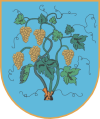 
REPUBLIKA HRVATSKA
Varaždinska županija
OPĆINA VINICA
OPĆINSKI NAČELNIK
Vinica, 13. ožujka 2023.Na temelju članka 9. stavak 2. Odluke o nagradama najuspješnijim studentima ( „Službeni vjesnik Varaždinske županije“ broj 6/14.), Općinski načelnik Općine Vinica objavljujeN A T J E Č A J
za dodjelu nagrada najuspješnijim studentimaI. Predmet natječaja: Dodjela nagrada najuspješnijim studentima s prebivalištem na području Općine Vinica,II. Povodom Dana Općine, Općina Vinica dodijelit će 3 nagrade najuspješnijim redovitim studentima, svaka u iznosu od 664,00 eura.III. Nagrade će se dodijeliti prema kriterijima iz Odluke o nagradama najuspješnijim studentima (dostupna na www.vinica.hr,) a kandidati moraju zadovoljavati slijedeće uvjete:
– da su državljani RH
– da imaju prebivalište na području Općine Vinica u trajanju najmanje 2 godine
– da im je prosjek ocjena svih položenih ispita tekućeg studija, uključujući i prethodno završene razine studija, iznad 4,49
– da su redovno upisani u drugu ili višu godinu studija i da nemaju zaostajanja tijekom studija.IV. Uz prijavu koja se može preuzeti u Jedinstvenom upravnom odijelu Općine Vinica ili na www.vinica.hr kandidati su dužni dostaviti slijedeću dokumentaciju:
  a) presliku važeće domovnice ili putovnice
  b) presliku važeće osobne iskaznice ili potvrdu nadležne PU Varaždinske o duljini prebivališta na području Općine
   c) potvrdu visokog učilišta o upisu u tekuću akademsku godinu (2022/23.) u statusu redovitog studenta iz koje je vidljiva godina studija, naziv i vrsta studija, trajanje studija (broj semestara) i godina upisa prve godine.
   d) ovjereni prijepis ocjena svih godina tekućeg studija, a studenti diplomskih studija dostavljaju i ovjereni prijepis ocjena prethodno završene razine studija
    e) studenti na studijima u inozemstvu dokumente pod c) i d) dostavljaju i prevedene na hrvatski jezik i ovjerene kod sudskog tumača.V. Prijave s potrebnom dokumentacijom dostavljaju se u Jedinstveni upravni odjel Općine Vinica, Marčan, Vinička 5, zaključno do 31.03. 2023. godine.                                                                                                            Općinski načelnik
                                                                                                                 dr. sc. Branimir Štimec, prof.